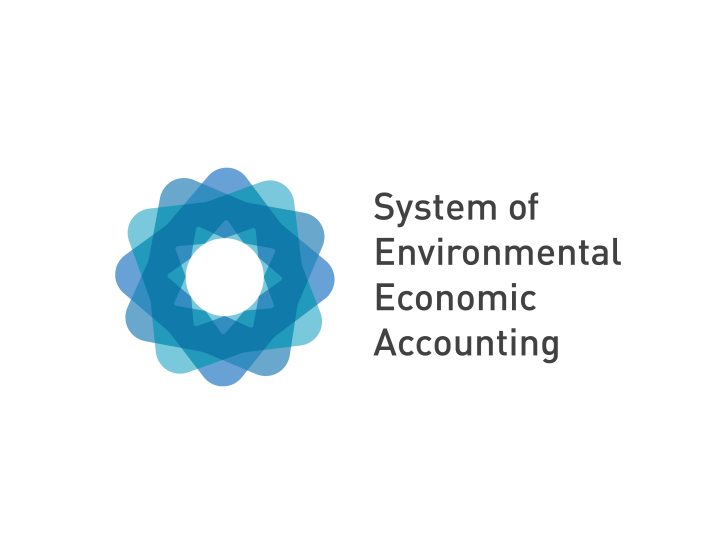 SIDE EVENT ON NATURAL CAPITAL ACCOUNTING IN SUPPORT OF LAND DEGRADATION NEUTRALITY 6:00pm – 8:00pm, 4 September 2019Chair: Bram Edens, Senior Statistician, United Nations Statistics Division (25 mins)Welcoming remarks and overview of EU priorities for the advancement of natural capital accounting Overview of the SEEA-EEA and NCAVES project and linkages with work on UNCCD, in particular land degradation neutralityP.Bhanumati, Deputy Director General, Social Statistics Division, Central Statistics Office, Ministry of Statistics and Programme Implementation, Government of India (15 mins)Summary of work in India to advance natural capital accounting Disikalala Gaseitsiwe, Deputy Executive Secretary, Gabarone Declaration for Sustainability in Africa (15 mins)Priorities of GDSA for natural capital accounting and progress within member countries and country experience of Botswana William Speller, Programme Officer, United Nations Environment Programme (10 mins)Development of tools for use of the accounts policy scenario analysis Interactive discussion (45 mins)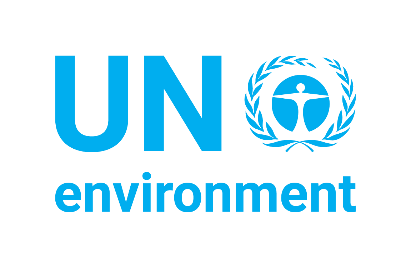 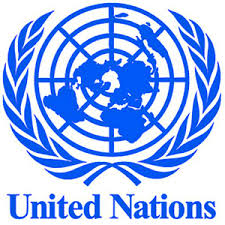 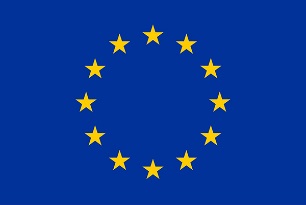 